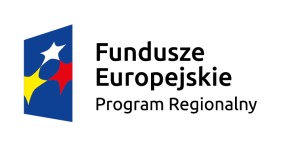 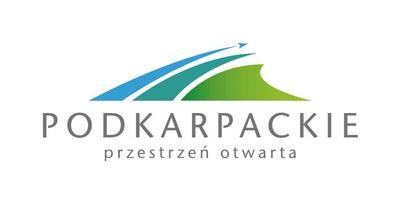 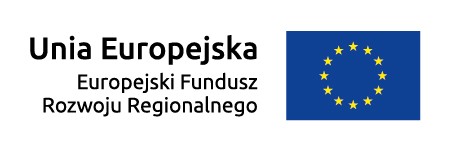           Załącznik Nr 5 do Zapytania OfertowegoKLAUZULA POUFNOŚCIZapytanie ofertowe nr 1/01.04.01/RPPK……………………(miejscowość, data)KLAUZULA O ZACHOWANIU POUFNOŚCI     Działając w imieniu Reprezentowaną/ym  zgodnie z dokumentem rejestrowym przez:- __________________________________________             (imię i nazwisko, stanowisko)dalej jako Wykonawca,W związku z planowanym przystąpieniem do ubiegania się o udzielenie zamówienia, którego przedmiotem jest Zaprojektowanie oraz wdrożenie elektronicznej, zintegrowanej platformy usług kurierskich pod nazwą „eWysyłki”, zawierającej w sobie 3 niezależne od siebie funkcjonalności, prowadzonym przez P2 Polska Sp. z o.o.Wykonawca zobowiązuje się do zachowania w tajemnicy wszelkich informacji uzyskanych od Zamawiającego w związku z zapoznaniem się ze szczegółową dokumentacją techniczną dotyczącą przedmiotu zamówienia (dalej jako „Informacje Poufne”).Wykonawca zobowiązuje się do nieudostępniania informacji wskazanych w pkt 1 powyżej.Wykonawca zobowiązuje się, działając z należytą starannością, do nieujawniania Informacji Poufnych, niewykorzystywania ich w celach innych niż związane z Zamówieniem.Wykonawca zobowiązuje się nie powielać, nie rozpowszechniać oraz nie przetwarzać Informacji Poufnych.Wykonawca ponosi pełną i nieograniczoną odpowiedzialność za szkodę wywołaną ujawnieniem Informacji Poufnych, w szczególności wynikłą z przekazania lub udostępnienia ich osobom nieuprawnionym. Obowiązek zachowania poufności wygasa jedynie w odniesieniu do tych informacji, które zostaną upowszechnione przez Zamawiającego lub w inny sposób, niestanowiący naruszenia zobowiązania jakiegokolwiek innego podmiotu do zachowania informacji w poufności.Sądem właściwym w sprawach związanych z zachowaniem w poufności Informacji Poufnych będzie sąd właściwy ze względu na siedzibę Zamawiającego. ………………………………………………….                                             ……………………………………….                (miejscowość i data)                                                                        (pieczęć i podpis Wykonawcy)Pełna nazwa wykonawcy SiedzibaDokładny adres siedzibyREGONNIPStrona internetowaAdres do korespondencjiTelFaxe-mail